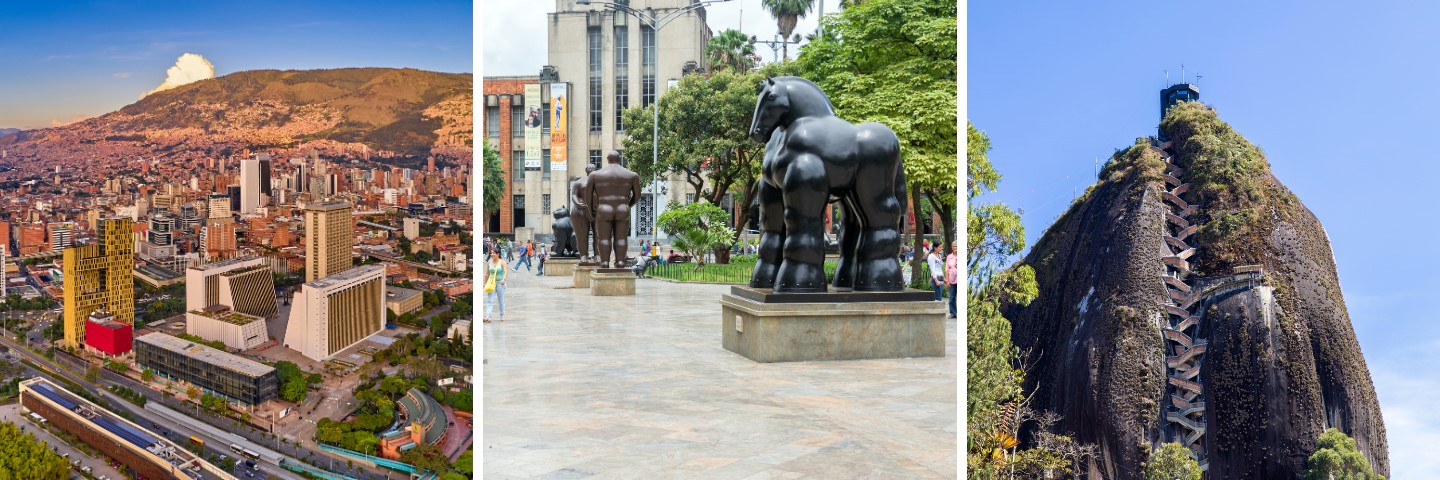 ITINERARIO DE VIAJE:Día 1   MedellínRecepción en el aeropuerto José María Córdova (MDE) y traslado al hotel elegido. Tarde libre. Alojamiento.Nota: Las tarifas están contempladas para traslados diurnos, de ser nocturnos se aplica un suplemento. El horario nocturno aplica para los vuelos arribando/saliendo entre las 19:30 y las 06:00hrs.Día 2   Medellín (visita de ciudad, graffiti tour Comuna 13)Desayuno. En la mañana recorrido panorámico de ciudad y visita al sistema de transporte masivo Metro y Metrocable. Parada en la Plaza Botero donde se encuentran las 23 esculturas monumentales donadas por el maestro a su ciudad natal. Almuerzo típico. Alrededor de las 14:00 hrs, continúan con el tour Graffiti Comuna 13. El Graffi 13 es un recorrido histórico, estético y político que diseñaron y ejecutan en la Comuna 13 de Medellín, algunos artistas callejeros del movimiento Hip Hop de esa zona de la ciudad. A través de graffitis, se dan a conocer las historias que mueven e inspiran la esperanza y la búsqueda de mejores condiciones de vida para la comunidad y cómo la transformación del amoblamiento urbano como las Escaleras Eléctricas y el Metro Cable ha cambiado la estética y la calidad de vida de los habitantes de este sector de la ciudad. Nota: Transporte en bus turístico (el vehículo puede ser bus de dos pisos o bus tipo tranvía, depende de la logística del día), hidratación, degustación de dulce o bebida tradicional colombiana. No opera 24, 25, 31 diciembre y 1 enero.Día 3   Medellín (tour Peñol y Guatapé)Desayuno. Salida hacia el oriente del departamento para visitar uno de los principales embalses de Colombia, que genera una gran cantidad de energía para consumo local y exportación y que además está rodeado por un hermoso paisaje formado por colinas alrededor de sus aguas verde esmeralda. Visita a la Piedra del Peñol, un gigantesco monolito, desde la cima del cual, después de subir 750 escalones, se tiene una impresionante panorámica del embalse y de la zona que lo rodea. El recorrido continúa hacia la pintoresca población de Guatapé donde se realiza una caminata para toma de fotografías en sus coloridas calles y donde es posible también tomar un paseo en "Tuctuc" o “Motochiva”. Regreso al hotel.Día 4    MedellínDesayuno. Traslado al aeropuerto José María Córdova (MDE) para tomar vuelo a su próximo destino.Nota: Las tarifas están contempladas para traslados diurnos, de ser nocturnos se aplica un suplemento. El horario nocturno aplica para los vuelos arribando/saliendo entre las 19:30 y las 06:00hrs.FIN DE LOS SERVICIOS.HOTELES PREVISTOS O SIMILARES:Nota: Hoteles indicados son previstos o similares de acuerdo con cada categoría, en caso no se encuentre disponible alguno de los mencionados se confirmará otro de misma categoría.PRECIO POR PERSONA EN USD:Notas: Se permite 1 menor compartiendo habitación con 2 adultos en la misma habitación, con las camas disponibles. La acomodación triple está sujeta a disponibilidad, debido a que no todos los hoteles la manejan. Las habitaciones dobles (DBL) con 2 camas twin podrán tener suplemento de tarifa de acuerdo con la configuración y disponibilidad de cada hotel.*PVS: Tarifa Para Pasajero Viajando Solo, los servicios de tour y traslados continúan siendo en servicio compartido.Tarifas a reconfirmar en fechas o periodos especiales (semana santa, mitad de año, semana de receso, navidad, año nuevo, feriados y eventos especiales en Colombia).La ciudad de Medellín se ha reconocido por ser sede de múltiples eventos, por lo que puede aplicar cierre de tarifas, favor de consultar antes de confirmar. EL PRECIO INCLUYE: Traslados aeropuerto – hotel – aeropuerto en servicio regular diurno03 noches de alojamiento en Medellín03 desayunos (entre americanos y buffet)Visita de ciudad en Medellín con almuerzo típico en servicio regularGraffiti tour Comuna 13 en servicio regularTour Peñol y Guatapé en servicio regularSeguro de viaje con Cobertura COVIDAsistencia en español las 24hrsEL PRECIO NO INCLUYE: Boleto de avión México – Medellín – MéxicoGastos personales Ningún servicio no especificado Propinas para maleteros, trasladistas, guía y meserosImpuestos que ingresen a regir por ley del Gobierno de Colombia a partir del 01 enero 2024SUPLEMENTOS/SERVICIOS ADICIONALES POR PERSONA EN USD: NOTAS IMPORTANTES:Tarifas expresadas en dólares americanos pagaderos en moneda nacional al tipo de cambio del día de su pago indicado por Tourmundial, sujetas a cambios sin previo aviso y a disponibilidad al momento de reservar.Tarifas a reconfirmar en fechas o periodos especiales (semana santa, mitad de año, semana de receso, navidad, año nuevo, feriados y eventos especiales en Colombia). Aplica cierre de tarifa por alta ocupación u otros eventos de ciudad, consultar antes de confirmar.Aplica tarifa especial para pasajeros viajando solos, aplica la tarifa PVS*, los servicios de tour y traslados continúan siendo en servicio compartido.Opera con un mínimo de 2 personas.Tarifa de menor aplica para niños menores de 10 años, máximo 1 menor compartiendo la misma habitación con 2 adultos.Si los dos padres viajan en compañía de menores deberán presentar certificado de nacimiento e identificación con foto del menor, en caso de que venga un padre, familiar o tutor acompañando el niño deberá presentar un consentimiento notariado de ambos Padres.Es responsabilidad del pasajero proveerse de los pasaportes o documentos de migración requeridos por las autoridades de los Estados Unidos Mexicanos y de los países de destino o de tránsito, tales como visas, permisos sanitarios, permisos notariados para menores viajando solos o con un tutor, etc. Tourmundial brindará asesoría y apoyo para le gestión de todos los documentos necesarios.Vigencia de pasaporte deberá tener mínimo seis meses a partir de la fecha del inicio de su viaje.Los horarios de registro de entrada (check-in) y salida (check-out) de los hoteles están sujetos a las formalidades de cada hotel, pudiendo tener los siguientes horarios: check-in 15:00hrs y check-out 12:00hrs. En caso de que la llegada fuese antes del horario establecido, existe la posibilidad de que la habitación no sea facilitada hasta el horario correspondiente. Si su avión regresa por la tarde, el hotel podrá mantener sus pertenencias.Las habitaciones triples están sujetas a disponibilidad de los hoteles y usualmente se ofrecen con un sofá cama sencilla adicional. En algunos casos los hoteles permiten acomodación triple en una misma habitación compartiendo camas.Las habitaciones dobles (DBL) con 2 camas twin, podrán tener suplemento en caso de solicitar otra configuración de habitación o que no esté disponibles las preestablecidas para este programa.El orden de los servicios previstos mencionados en este itinerario podría modificarse en función de la disponibilidad terrestre o condiciones climáticas del lugar, pero siempre serán dadas conforme fueron adquiridas.Los servicios de traslados y excursiones son otorgados como servicios regulares, estos servicios están sujetos a horarios preestablecidos y se brindan junto a otros pasajeros. Consulte los precios en servicio privado.Para los traslados de salida el horario nocturno aplica para vuelos arribando/saliendo entre las 19:30 y las 06:00hrs.En los traslados el pasajero tiene derecho a una maleta por persona, en caso de sobrepasar este número mínimo de maletas y se deba contratar un transporte aparte para el equipaje, el costo incurrido correrá por cuenta del pasajero.AVISO DE PRIVACIDAD:En cumplimiento por lo dispuesto en el artículo 15 de la Ley Federal de Protección de datos Personales en Posesión de los Particulares (LFPDPPP), le informamos que  sus datos personales que llegase a proporcionar de manera libre y voluntaria a través de este o cualquier otro medio estarán sujetos a las disposiciones del Aviso de Privacidad de TourMundial el cual puede ser consultado en el sitio web: www.tourmundial.mx	VIGENCIA DEL 10 DE ENERO AL 10 DE DICIEMBRE DE 2024SE REQUIERE PREPAGO DE SERVICIOS El presente documento es de carácter informativo, más no una confirmación.HELLO MEDELLÍNVisitando:	MedellínSalidas:	              Diarias del 10 de enero al 10 de diciembre de 2024                             **Opera mínimo con 2 persona viajando juntas,                              *PVS, para Pasajero Viajando Solo, consultar suplementosDuración:	04 días / 03 nochesAlimentos:	03 desayunos y 01 almuerzoCATEGORÍAMEDELLÍNTuristaVivrePrimeraPoblado PlazaSuperiorMarriott Medellín SALIDAS: DIARIASCATEGORÍASENCILLADOBLETRIPLEMENOR 02 -10 AÑOS*PVS10/01/24 - 14/03/24
02/04/24 - 10/12/24TuristaUSD 645USD 547USD 402USD 352USD 88610/01/24 - 14/03/24
02/04/24 - 12/04/24
07/05/24 - 09/06/24
21/06/24 - 15/07/24
14/08/24 - 04/11/24
16/11/24 - 10/12/24PrimeraUSD 1,154USD 776USD 582USD 352USD 1,39410/01/24 - 14/03/24
01/04/24 -05/05/24
13/05/24 - 22/07/24
11/08/24 - 10/12/24SuperiorUSD 1,287USD 843USD 640USD 361USD 1,527NOCHES ADICIONALESNOCHES ADICIONALESNOCHES ADICIONALESNOCHES ADICIONALESNOCHES ADICIONALESNOCHES ADICIONALESNOCHES ADICIONALES10/01/24 - 14/03/24
02/04/24 - 10/12/24TuristaUSD 83USD 50USD 42USD 25N/A10/01/24 - 14/03/24
02/04/24 - 12/04/24
07/05/24 - 09/06/24
21/06/24 - 15/07/24
14/08/24 - 04/11/24
16/11/24 - 10/12/24PrimeraUSD 253USD 126USD 101USD 25N/A10/01/24 - 14/03/24
01/04/24 -05/05/24
13/05/24 - 22/07/24
11/08/24 - 10/12/24SuperiorUSD 297USD 149USD 121USD 28N/ASUPLEMENTO / SERVICIOS OPCIONALES1 PAX2 PAX3 PAXMENORES 02 - 10 AÑOSSuplemento traslado nocturno: para vuelos arribando/saliendo entre las 19:30 y las 06:00hrs – One Way (un solo tramo)USD 74USD 38USD 25USD 25POLÍTICAS DE CANCELACIÓNEntre 33 y 19 días antes de la fecha de salida del pasajero 50% del total de la reservación.Entre 18 y 12 días antes de la fecha de salida del pasajero 75% del total de la reservación.11 días antes de la fecha de salida del pasajero, 100% del total de la reservación.NO SHOW 100% del total de la reservación.